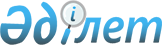 Об установлении дополнительного перечня лиц, относящихся к целевым группам на 2014 год по Сырымскому району
					
			Утративший силу
			
			
		
					Постановление акимата Сырымского района Западно-Казахстанской области от 13 июня 2014 года № 180. Зарегистрировано Департаментом юстиции Западно-Казахстанской области 20 июня 2014 года № 3569. Утратило силу постановлением акимата Сырымского района Западно-Казахстанской области от 23 января 2015 года № 14      Сноска. Утратило силу постановлением акимата Сырымского района Западно-Казахстанской области от 23.01.2015 № 14.      В соответствии с Законами Республики Казахстан от 23 января 2001 года "О местном государственном управлении и самоуправлении в Республике Казахстан", от 23 января 2001 года "О занятости населения", исходя из ситуации на рынке труда и бюджетных средств, акимат района ПОСТАНОВЛЯЕТ:



      1. Установить дополнительный перечень лиц, относящихся к целевым группам на 2014 год по Сырымскому району согласно приложению к настоящему постановлению.



      2. Государственному учреждению "Отдел занятости и социальных программ Сырымского района" принять необходимые меры, вытекающие из настоящего постановления, в соответствии с действующим законодательством.



      3. Признать утратившим силу постановление акимата района от 20 мая 2013 года № 77 "Об установлении дополнительного перечня лиц, относящихся к целевым группам на 2013 год" (зарегистрировано в Реестре государственной регистрации нормативных правовых актов № 3295, опубликовано 11 июля 2013 года в газете "Сырым елі").



      4. Контроль за исполнением настоящего постановления возложить на заместителя акима района Т. Турегалиева.



      5. Настоящее постановление вводится в действие со дня первого официального опубликования.      Аким района                      А. Шыныбеков

Приложение

к постановлению акимата района

от 13 июня 2014 года № 180 Дополнительный перечень лиц,

относящихся к целевым группам на 2014 год

по Сырымскому району      1. Безработные, зарегистрированные в уполномоченном органе свыше шести месяцев;

      2. Безработные женщины старше пятидесятилетнего возраста;

      3. Безработные мужчины старше пятидесяти пятилетнего возраста;

      4. Лица, проживающие в населенных пунктах вне районного центра (для социальных рабочих мест на временные и сезонные работы);

      5. Безработные лица длительностью двенадцати и более месяцев;

      6. Лица, не имеющие в семье ни одного работающего;

      7. Выпускники учебных заведений технического и профессионального, послесреднего образования;

      8. Лица, принявшие участие во временных и сезонных работах;

      9. Лица, ранее не работавшие (впервые ищущие работу).
					© 2012. РГП на ПХВ «Институт законодательства и правовой информации Республики Казахстан» Министерства юстиции Республики Казахстан
				